Rainbow Learning Enrichment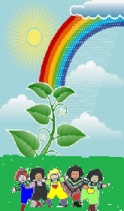 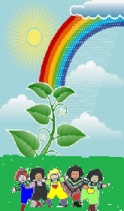 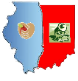 Essential Qualifications & Experience Family Services CoordinatorEducation:Bachelor's or Associate's Degree in social work preferred. or at least 18 credit hours of course work and training, beyond a High School diploma or equivalent, related to Family series Bilingual (Spanish/English) preferred. Must be 21 years of age with at least 18 credit hours of course work and training, beyond a High School diploma or equivalent, related to health series. NHSA Family Services Credential Required or equivalent required. If at time of hiring has not acquired the NHSA Credential, the FSC will have 9 months from date of hiring to complete the credentialExperience: Demonstrates understanding of Head Start philosophy. Familiarity with community resources. Experience organizing and managing multiple responsibilities under pressure and documenting extensive information. Experience in the use of computer data base and Microsoft word programs. Knowledge of the challenges and strengths of low-income and migrant families.Good interpersonal and communication skills, including the ability to work as part of a team.Working Conditions/Requirements:Regular access to a reliable vehicle; have a valid driver's license and vehicle insurance.Ability to pass a physical exam every two years and a TB test yearly. Must be able to comply with background check, including fingerprints, as required by the agency and/or Illinois Licensing Agency.Tasks that involve possible exposure to blood, bodily fluids or tissues. Ability to travel extensively locally and out-of-area (Home Visits /recruitment).Job requires sitting for long period of time (during planning and reporting) and standing for long periods of time (during observations and training), as well as stooping, squatting, and running.Benefits:Competitive wages (according to qualifications), Unemployment, Sick and Holiday PayThe qualifications listed above are guidelines for selection purposes; alternative qualifications may be substituted with DHS approval.